PROGRAM WSPIERANIA RODZINYW GMINIE BIELSK 
NA LATA 2022 – 2024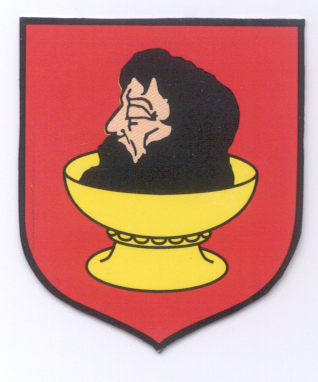 (…) dziecko dla pełnego i harmonijnego rozwoju swojej osobowości powinno wychowywać się 
w środowisku rodzinnym, w atmosferze szczęścia, miłości i zrozumienia (…)fragment preambułyKonwencji o Prawach DzieckaSPIS TREŚCIWSTĘP …………………………………………………………………………………   3UWARUNKOWANIA PRAWNE I ZAŁOŻENIA PROGRAMU …………………    4ANALIZA PROGRAMU WSPIERANIA RODZINY W GMINIE BIELSK NA LATA  2019-2021 ……………………………………………………………......……     6REALIZACJA DZIAŁAŃ SAMORZĄDU GMINNEGO NA RZECZ WSPIERANIA RODZINY W GMINIE BIELK  ……………………………………………………    13 DIAGNOZA PROBLEMÓW  ……………………………………………………….   16ANALIZA SWOT WSPARCIA RODZINY W GMINIE BIELSK  ………………  19CELE, DZIAŁANIA I REALIZATORZY PROGRAMU …………………………  20REALIZACJA, ŹRÓDŁA FINNASOWANIA ORAZ MONITOROWANIE 
PROGRAMU ………………………………………………………………….............  22WSTĘP	Właściwe wychowanie i opieka nad dzieckiem to silna podstawa dla jego przyszłego znaczenia w społeczeństwie. Może to się odbywać tylko w prawidłowo funkcjonującej rodzinie. Rodzina jest pierwotnym i najważniejszym środowiskiem, w którym kształtują się postawy zachowania i poglądy oraz umiejętność oceny sytuacji. Są to normy niezbędne do egzystowania. Proces kształtowania osobowości oraz przekazywania systemu uniwersalnych wartości jest procesem trudnym, ale absolutnie koniecznym. Młody i chłonny organizm szybko się uczy. Dziecko jest dobrym obserwatorem i naśladowcą. Jeśli istnieją w rodzinie problemy o zbyt ostrym oddziaływaniu, może to źle wpłynąć na ukształtowanie świadomości małoletniego potomka. Jego adaptacyjny proces, przygotowujący go do życia w społeczeństwie, będzie zaburzony poprzez niewydolną wychowawczo rodzinę. Przyczynami takiej sytuacji mogą być: alkoholizm, narkomania, zła sytuacja bytowa rodziny, zdrowotna, brak należytego przygotowania rodziców do ich ról i wszelkie inne czynniki stojące na drodze bezpieczeństwa emocjonalnego i fizycznego.Poprzez negatywne aspekty funkcjonowania rodziny dochodzi do patologii społecznych, które mogą powodować m.in. umieszczanie dzieci w placówkach opiekuńczo-wychowawczych, 
a także wzrost agresji i przemocy wśród dzieci i młodzieży. Należy wyjść naprzeciw temu problemowi i podjąć jak najszybsze działania zaradcze. Podstawą do rozwiązywania podobnych problemów musi być wsparcie podstawowej komórki społecznej jaką jest rodzina. Budowa prawidłowego modelu rodziny powinna skupiać w sobie odbudowę więzi na odpowiedniej stopie zrozumienia, prawidłowych relacji i chęci do wykonywania swoich funkcji najlepiej jak się da. Takie podejście może posłużyć do zapewnienia optymalnych warunków rozwoju dzieci i młodzieży. Dlatego tak ważne jest wsparcie rodziców biologicznych poprzez nauczenie prawidłowych funkcji wychowawczych, budowę autorytetu rodzica, znaczenia roli rodziców w budowaniu odpowiednich postaw u dzieci. Zgodnie z Ustawą o wspieraniu rodziny i systemie pieczy zastępczej na jednostkach samorządu terytorialnego spoczywa obowiązek wspierania rodziny przeżywającej trudności 
w wypełnianiu funkcji opiekuńczo-wychowawczych oraz organizacji pieczy zastępczej. Gminy jako jednostki samorządu terytorialnego mają m.in. obowiązek zabezpieczenia podstawowych potrzeb rodzin i dzieci, zapewnienia poradnictwa i wsparcia rodzinnego. Podłożem tych rozwiązań jest troska o zapewnienie każdemu dziecku stabilnego rodzinnego środowiska wychowawczego.Autorami niniejszego Programu są:Magdalena Słomska-Chylińska, Renata Ziółkowska.UWARUNKOWANIA PRAWNE I ZAŁOŻENIA PROGRAMURealizacja polityki wspierania rodziny i systemu pieczy zastępczej opiera się miedzy innymi na poniższych aktach prawnych:1) Konstytucja Rzeczypospolitej Polskiej z 2 kwietnia 1997r. (Dz.U. z 1997r. Nr 78, poz. 483 ze zm.),2) Ustawa o samorządzie gminnym z dnia 8 marca 1990r. (tj. Dz. U. z 2022 r. poz. 559)3) Ustawa o wspieraniu rodziny i systemie pieczy zastępczej z dnia 9 czerwca 2011r. 
(tj. Dz.U. z 2022r.  poz. 447),Program wpisuje się w Strategię Rozwiązywania Problemów Społecznych w Gminie Bielsk na lata 2016-2025 oraz jest spójny z Wojewódzkim Programem Wspierania Rodziny i Systemu Pieczy Zastępczej  Województwa Mazowieckim na lata 2021-2025.Program Wspierania Rodziny w Gminie Bielsk nastawiony jest w głównej mierzenia na prowadzenie działań profilaktycznych i pomocowych dla rodzin przezywających trudności opiekuńczo-wychowawcze.  Instytucje w niego zaangażowane pomagają rozwiązywać sytuacje trudne w rodzinach by dziecko nie zostało pozbawione możliwości rozwijania się w swojej naturalnej rodzinie ze szczególnym uwrażliwieniem wsparcia ze strony pracownika socjalnego
i asystenta rodziny.Organizowanie i zapewnienie opieki dzieciom pozbawionym właściwej opieki rodzicielskiej jest obowiązkiem ustawowym samorządów gminnych.Działalność osób odpowiedzialnych za wspieranie rodziny i wypełnianie jej funkcji opiekuńczo- wychowawczej prowadzona będzie na trzech poziomach:1) adresowana do rodzin o niskiej świadomości roli rodziny oraz konieczności wspierania jej poprzez wdrażanie działań prorodzinnych w środowiskach lokalnych,2) adresowana do rodzin o słabych przygotowaniach do pełnienia ról w małżeństwie i rodzinie oraz do budowania więzi rodzinnej,3) adresowana do rodzin o zbyt małej aktywności własnej mających roszczeniowe zachowania i niską aktywność zawodową.Głównym założeniem programu jest pomoc rodzinom przeżywającym trudności oraz upowszechnienie wiedzy o możliwości korzystania z wszelkich form placówek wsparcia w celu godnego, samodzielnego i odpowiedzialnego życia w rodzinie.Zasadą nadrzędną programu jest ścisła współpraca z podmiotami świadczącymi pomoc rodzinie: GOPS (asystent rodziny i pracownik socjalny), szkoły, sądy, policja, punkt konsultacyjny, organizacje pozarządowe, poprzez tworzenie wspólnych projektów i działań. By jak najlepiej realizować zasadę współpracy pomiędzy podmiotami pracującymi na rzecz rodziny oraz w celu identyfikowania na terenie gminy Bielsk rodzin przeżywających trudności w wypełnianiu funkcji opiekuńczo-wychowawczych w 2019r. Zarządzeniem nr 18/2019 Wójta Gminy Bielsk  z dnia 
29 marca 2019r. został powołany Zespół ds. wspierania rodziny w gminie Bielsk. W skład zespołu wchodzą przedstawiciele placówek oświatowych z terenu gminy Bielsk, GOPS oraz GKPiRPA.Zgodnie z przyjętym zarządzeniem zespół spotyka się z dwa razy w roku, by omówić pojawiające się trudności w rodzinach, omawia sposoby pomocy i działań wobec konkretnych rodzin.W ramach gminnego systemu wsparcia rodziny w kryzysie ważny, elementem jest współpraca rodzin z asystentem rodziny. Praca asystenta rodziny to szerokie spektrum zadań począwszy 
od udzielania rodzinie wsparcia w różnych sytuacjach życiowych, poprzez towarzyszenie 
w organizacji i wypełnianiu przez nią codziennych obowiązków oraz monitorowanie sytuacji po zakończeniu współpracy.Gminny system wsparcia rodziny w kryzysieŚcisła i pełna współpraca wyżej wymienionych instytucji na poziomie gminnym z rodziną chętną do współpracy i podejmowania działań w celu poprawy swojej sytuacji jest gwarantem pomocy rodzinie będącej w kryzysie i zapobiega ingerencji sądu we władzę rodzicielską, a tym samy pozostawienie dzieci w rodzinie biologicznej i uniknięcie umieszczania dziecka w systemie pieczy zastępczej.ANALIZA PROGRAMU WSPIERANIA RODZINY W GMINIE BIELSK NA LATA 2019-2021Gminny Ośrodek Pomocy Społecznej w Bielsku opracował 3-letni Gminny Program Wspierania Rodziny w Gminie Bielsk na lata 2019-2021, który został przyjęty uchwałą 
nr 22/IV/2019 Rady Gminy Bielsk z dnia 6 lutego 2019r.W ramach programu Wspierania Rodziny w Gminie Bielsk na lata 2019-2021 instytucje 
z terenu gminy Bielsk podejmujące działania na rzecz rodziny do dnia 31 stycznia każdego roku zobowiązane są przekazać do GOPS w Bielsku sprawozdania z realizacji działań zawartych 
w programie. Do GOPS w Bielsku za 2019r. wpłynęło – 9 sprawozdań, w 2020r. wpłynęło 
10 sprawozdań, zaś za 2021r. wpłynęło - 8 sprawozdań. Podmiotami realizującymi Program wspierania rodziny na terenie Gminie Bielsk są:  Samorządowe Przedszkole w Bielsku, Zespół Szkół nr 2 w Ciachcinie, Zespół Szkół Nr 3 
w Zagrobie, Zespół Szkół nr 4 w Zągotach, Szkoła Podstawowa w Leszczynie Szlacheckim, Szkoła Podstawowa w Bielsku, GOPS w Bielsku, Biblioteka Publiczna, Komisja ds. Profilaktyki 
i Rozwiązywania Problemów Alkoholowych w Bielsku oraz Gminny Ośrodek Kultury w Bielsku. Poniżej przedstawiono działania podejmowane przez w/w instytucje w ramach programu w latach trwania programu.Cel główny programu na lata 2019-2021: „Rodzina w gminie Bielsk silniejsza społecznie, kulturowo oraz wydolna w pełnieniu funkcji opiekuńczo-wychowawczych.” realizowany jest przy pomocy następujących celów szczegółowych:wzrost społecznej świadomości roli rodziny jako podstawowego środowiska funkcjonowania człowieka.rodzina bardziej aktywna społecznie i kulturowo.rodzina objęta szerszym i bardziej dostępnym wsparciem w środowisku zamieszkania.wsparcie osób działających na rzecz rodziny przeżywającej trudnościW ramach każdego z celów szczegółowych w programie zostały określone poszczególne działania podejmowane przez wszystkich realizatorów zaangażowanych w jego realizację. Poniższe tabele przedstawiają działania jakie zostały podjęte w konkretnych latach realizacji Programu wspierania Rodziny w Gminie Bielsk w latach 2019-2021r.Wzrost społecznej świadomości roli rodziny jako podstawowego środowiska funkcjonowania człowieka.Rodzina bardziej aktywna społecznie i kulturowo.Rodzina objęta szerszym i bardziej dostępnym wsparciem w środowisku zamieszkania.Wsparcie osób działających na rzecz rodziny przeżywającej trudności.Jak wynika ze sprawozdań wszystkie placówki prowadzą szereg działań wspierających rodziny, uczące wspólnego spędzania czasu, zajęcia terapeutyczne, indywidualne konsultacje z psychologiem czy pedagogiem, organizację pogadanek, spektakli czy imprez środowiskowych. Liczne działania na rzecz rodziny są realizowane przy ścisłej współpracy pracowników poszczególnych instytucji. W latach 2020-2021 wiele działań podejmowanych było przez poszczególne placówki za pomocą instrumentów komunikacji elektronicznej. Spowodowane to było rozwijającą się pandemią Covid-19 oraz restrykcjami obowiązującymi w całym kraju.REALIZACJA DZIAŁAŃ SAMORZĄDU GMINNEGO NA RZECZ WSPIERANIA RODZINY W GMINIE BIELSKUstawa o wspieraniu rodziny i pieczy zastępczej nałożyła na gminę zadania, mające na celu stworzenie i realizowanie spójnego systemu pomocy dziecku i rodzinie. Poza opracowaniem 
i realizacją 3-letnich programów wspierania rodziny na samorządy nałożono obowiązek zatrudniania asystentów rodziny oraz tworzenie możliwości podnoszenia przez asystentów kwalifikacji zawodowych. Na terenie Gminy Bielsk realizację zadań z zakresu wspierania rodziny realizuje Gminny Ośrodek Pomocy Społecznej w Bielsku, w którym to od 2013r. zatrudnieni są asystenci rodziny. Asystent rodziny to osoba, która wspiera rodzinę w jej codziennym funkcjonowaniu i pełnieniu ról społecznych, aby w przyszłości jej członkowie samodzielnie potrafili pokonywać trudności życiowe, zwłaszcza te dotyczące opieki i wychowania dzieci. Asystent rodziny prowadzi pracę z rodziną w miejscu jej zamieszkania i za jej zgodą lub na wniosek Sądu.W okresie od 01.01.2019r- 31.12.2021r. w GOPS w Bielsku zatrudnieni byli 2 asystenci rodziny, 
w łącznym wymiarze czasu pracy 1,5 etatu, którzy współpracowali łącznie z 35 rodzinami 
(73 dzieci) z terenu gminy Bielsk. W/w okresie współpracę zakończono z 18 rodzinami. Powodami zakończonej  współpracy były:- poprawa funkcjonowania rodziny w środowisku – 9  rodzin,- rezygnacja współpracy z asystentem przez rodzinę – 7 rodziny,- ze względu na zmianę miejsca zamieszkania – 1 rodziny,- ze względu na brak efektów i braku współpracy ze strony rodziny – 1 rodziny.Monitorowanie zjawiska wspierania rodziny i systemu pieczy zastępczej przez Gminny Ośrodek Pomocy Społecznej w Bielsku oraz inne instytucje gminne, w ramach koalicji lokalnej spowodowały konieczność wprowadzenia zmian ukierunkowanych na:1) zmianę świadomości społeczeństwa,2) skuteczną ochronę i wspieranie rodziny poprzez system pieczy zastępczej,3) stworzenie procedur współpracy pomiędzy instytucjami ułatwiającymi pracę z rodziną,4) zmianę postaw członków rodziny poprzez motywowanie ich do poddania się oddziaływaniom korekcyjno – edukacyjnym i wychowawczym.5) opracowanie i monitorowanie realizacji Programu Wspierania Rodziny w Gminie Bielsk.W okresie od I-XII/2019r. asystenci obejmowali wsparciem 19 rodzin. Liczba dzieci objętych asystą rodziny w 2019r. to 36 dzieci. Współpracę z asystentem zakończyło 4 rodzin, w tym 4 - ze względu na zaprzestanie współpracy. Ponadto w 2019r jedna rodzina została objęta jest wsparciem asystenta rodziny w ramach realizacji zapisów ustawy „Za życiem” ze względu na wady i schorzenia z jakimi urodziło się dziecko.W okresie od I-XII/2020r. asystenci obejmowali wsparciem 20 rodzin. Liczba dzieci objętych asystą rodziny w 2020r. to 44 dzieci. Współpracę z asystentem w 2020r. zakończyło 6 rodzin, w tym 4 –ze względu na osiągnięcie celu, 1 – ze względu na brak efektów, 1 - ze względu na zaprzestanie współpracy przez rodzinę. Ponadto w 2020r. kolejna rodzina została objęta jest wsparciem asystenta rodziny w ramach realizacji zapisów ustawy „Za życiem” ze względu na wady i schorzenia z jakimi urodziło się dziecko. W 2020r. 2 rodziny korzystały ze wsparcia w ramach powyższej ustawy.W okresie od I-XII/2021r. asystenci obejmowali wsparciem 22 rodziny. Liczba dzieci objętych asystą rodziny w 2021r. to 51 dzieci. Współpracę z asystentem w 2021r. zakończyło 8 rodzin, 
w tym 5 – ze względu na osiągnięcie celu, 2 - ze względu na zaprzestanie współpracy przez rodzinę, 1 – ze względu na zmianę miejsca zamieszkania. Ponadto w 2021r. w ramach realizacji zapisów ustawy „Za życiem” ze względu na wady i schorzenia  2 rodziny korzystały ze wsparcia asystenta. Jedna z nich w ciągu roku zrezygnowała.	Samorząd gminny zgodnie z zapisami ustawy o wspieraniu rodziny i systemie pieczy zastępczej ma także obowiązek wspófinansowania z powiatem pobyt dzieci umieszczonych 
w pieczy zastępczej. Od 2013r. dzieci z terenu gminy Bielsk, za których koszty utrzymania ponosi Gmina Bielsk przebywają w:a) rodzinach zastępczych spokrewnionych, którą stanowią wstępni (dziadkowie) lub rodzeństwo dziecka. - w 2019 r. przebywało 11 dzieci w 5 rodzinach. - w 2020r. przebywało 8 dzieci w 4 rodzinach.- w 2021r. przebywało 8 dzieci w 5 rodzinach.b) w zawodowych rodzina zastępczych lub placówkach typu rodzinnego na podstawie podpisanej umowy z PCPR w Płocku.- w 2019r. przebywało 9 dzieci w 4 rodzinach.- w 2020r. przebywało 11 dzieci w 5 rodzinach.- w 2021r. przebywało 8 dzieci w 3 rodzinach.c) placówce opiekuńcze-wychowawczej w Wyszogrodzie- w 2019r. przebywało 1 dzieci z 1 rodzin. - w 2020r. przebywało 0 dzieci z 0 rodzin. - w 2021r. przebywało 3 dzieci z 2 rodzin. Na przestrzeni ostatnich trzech lat z terenu Gminy Bielsk w pieczy zastępczej zostało umieszczonych 9 dzieci z 6 rodzin, w tym w rodzinie spokrewnionej umieszczono 4 dzieci 
z 3 rodzin, w rodzinie zawodowej 4 dzieci z 2 rodzin., w rodzinnym domu dziecka 1 dziecko. Większość dzieci została więc umieszczona w pieczy zastępczej nie spokrewnionej. Spowodowane jest to brakiem rodzin, które spełniały by odpowiednie warunki do zaopiekowania się dziećmi, bądź niechęcią ze strony rodzin do zajęcia się nie swoimi dziećmi. W 2019r. w pieczy zastępczej zostało umieszczonych 2 dzieci w wyniku wykonania postanowień Sądowych. 1 dziecko zostało umieszczone w zawodowej rodzinie zastępczej a 1 dziecko 
w Rodzinnym Domu Dziecka. Jedno dziecko z wcześniej umieszczonych zostało adoptowane.W 2020r. w pieczy zastępczej zostało umieszczonych 3 dzieci w wyniku wykonania postanowień Sądowych. 2 dzieci umieszczono w zawodowej rodzinie zastępczej, które w grudniu 2020r. zostały przeniesione do placówki opiekuńczo-wychowawczej w Wyszogrodzie. Jedno osiągnęło pełnoletniość i opuściło pieczę zastępczą. W 2021r. w pieczy zastępczej zostało umieszczonych 2 dzieci w wyniku wykonania postanowień Sądowych. 2 dzieci umieszczono w spokrewnionej rodzinie zastępczej, jedno z powodu choroby matki i braku możliwości zapewnienia opieki a drugie z powodu śmierci obydwojga rodziców. 
W 2021r. dwoje dzieci z wcześniej umieszczonych w pieczy zostały przeniesione ze spokrewnionej rodziny zastępczej do placówki opiekuńczo-wychowawczej w Wyszogrodzie i Placówki typu rodzinnego.W 2021 roku na opłacenie umieszczenia dzieci w systemie pieczy zastępczej z budżetu Gminy Bielsk, wydatkowano kwotę 206 038,85 zł w poszczególnych latach wydatki te kształtowały się następująco:Kwota ta z roku na rok się zwiększa, niestety mało prawdopodobnym jest by rodziny biologiczne funkcjonowały na tyle dobrze, by dzieci mogły do nich wrócić, a koszt pobytu w pieczy będzie co rocznie wzrastał. Powoduje to sytuację, że niektóre z dzieci przebywają w różnych formach opieki zastępczej od 2013r. Przyczynami pobytu dzieci w pieczy zastępczej z terenu gminy Bielsk jest głównie alkoholizm rodziców a przez to brak odpowiedniej opieki i umiejętności wychowawczych. W przypadku umieszczenia dziecka w rodzinnej pieczy zastępczej albo instytucjonalnej pieczy zastępczej gmina właściwa ze względu na miejsce zamieszkania dziecka przed umieszczeniem dziecka w pieczy zastępczej ponosi odpowiednio wydatki w wysokości:10% wydatków na opiekę i wychowanie dziecka w pierwszym roku pobytu dziecka w pieczy zastępczej, 30% wydatków na opiekę i wychowanie dziecka w drugim roku pobytu dziecka w pieczy zastępczej,50% wydatków na opiekę i wychowanie dziecka w trzecim i kolejnych latach pobytu dziecka w pieczy zastępczej.DIAGNOZA PROBLEMÓWW związku z realizacją na terenie gminy Bielsk zadań wiązanych z wspieraniem rodziny na przestrzeni ostatnich lat zdiagnozowano różne problemy, które utrudniają pracę służbom jak również przysparzaj problemy w wypełnianiu funkcji opiekuńczo-wychowawczej przez rodziców biologicznych. Problemy te przedstawiają się następująco:1. Brak rodzin wspierających.Na terenie gminy Bielsk nie ma rodzin wspierających. Od 2013r. na terenie gminy Bielsk nie podpisano żadnej umowy z rodziną wspierającą. Spowodowane jest to tym, że bliskie osoby nie chcą pomagać rodzinom przeżywającym trudności a osoby z najbliższego środowiska rodzin nie chcą angażować się w życie innych, nie czują się kompetentni pomagać lub mają własne problemy. Brak zainteresowania i zaangażowania się w problemy rodzin, zamknięcie się na potrzeby drugiego człowieka, brak wiedzy na temat roli rodzin wspierających oraz brak kompetencji powodują, 
że w środowiskach wiejskich nie ma osób chętnych na pełnienie funkcji rodzin wspierających. Zadaniem rodziny wspierającej jest ścisła współpraca z asystentem rodziny i pracownikiem socjalnym Ośrodka Pomocy Społecznej w przezwyciężaniu problemów w opiece i wychowaniu dzieci, prowadzeniu gospodarstwa domowego, kształtowaniu i wypełnianiu podstawowych ról społecznych. Ze względu na swoją rolę rodziny wspierające byłyby dużym wsparciem dla służb zaangażowanych we wspieranie rodzin w przezwyciężaniu ich trudności. 2. Dysfunkcje rodzin w tym intelektualna, fizyczna i społeczna.Rodzina to mała grupa społeczna, charakteryzująca się silnymi więziami emocjonalnymi 
i formalnymi istniejącymi pomiędzy jej członkami. Rodziny dysfunkcyjne przejawiają takie problemy jak: zaprzeczanie problemowi, wstyd, zatarcie granic pomiędzy członkami rodziny, konflikty, zatracona indywidualność na rzecz całości rodziny, tajemnice. Rolą ośrodka pomocy społecznej jest szybkie reagowanie i pomoc danej osobie lub całej rodzinie, aby nie doprowadzić do pogłębienia problemów i pojawienia się nowych. Na terenie gminy Bielsk są rodziny, które borykają się z dysfunkcjami. Pomoc tym rodzinom polega na pokierowaniu do specjalistów, skorzystaniu 
z pomocy terapeutów, do wprowadzenia zmian, które pozwolą na lepsze funkcjonowanie rodziny
 w społeczeństwie. Praca z rodzinami, w których poza problemami opiekuńczo- wychowawczymi, problemem np. alkoholowym, bezrobociem czy przemocą zidentyfikowano również dysfunkcje intelektualne, fizyczne czy społeczne to dodatkowe utrudnianie w niesieniu wsparcia takiej rodzinie. Występuje w niej bowiem często  niechęć do przyjmowania pomocy, zaprzeczanie problemów,  nie korzystanie z pomocy świadczonej przez służbę zdrowia czy pomoc psychologiczną. Powoduje to konieczność ciągłego poszerzania wiedzy i szukania nowych form pomocy i wsparcia przez osoby zaangażowane w pomoc rodzinie czy też współpraca ze specjalistami pracującymi z osobami 
np. zaburzonymi psychicznie.3. Wyuczona bezradność, w tym życie ze świadczeń na  rzecz dzieci.Wyuczona bezradność to nawyk utrwalony schemat działania, który można zmienić. Często generowany jest od pokoleń. Rodziny niezaradne życiowo nie mają potrzeby wprowadzania zmian, które pozwoliłyby na lepsze funkcjonowanie ich rodziny w społeczeństwie. Często zdarza się tak, że całe rodziny żyją ze świadczeń wypłacanych na rzecz dzieci. Brak podejmowanych działań zmierzających do zmiany, podejmowania pracy, zamykania się na innych powodują izolację społeczną danej rodziny. Dzieci w takiej rodzinie nie mają prawidłowych wzorców życia, radzenia sobie z problemami, nie uczą się życia w społeczeństwie i zaradności.  Na terenie gminy Bielsk są rodziny, które w związku z utartymi schematami życia, przekazywanymi z pokolenia na pokolenie, nie chcą zmienić swojego życia na lepsze. Nie podejmują żadnej pracy zarobkowej, bo nie czują takiej potrzeby. Zadaniem pracowników Gminnego Ośrodka Pomocy Społecznej jest motywowanie do wprowadzania zmian, podjęcia kursów, szkoleń podniesienia kwalifikacji, które pozwolą na podjęcie pracy zarobkowej. Osoby z tych rodzin coraz częściej stają się również wykluczone cyfrowo. W świecie gdzie coraz więcej usług odbywa się przez Internet stają się oni coraz bardziej bezradni i nawet proste złożenie wniosku staje się dla nich problemem. Wyuczona bezradność i brak zmiany w podejściu niektórych rodzi, w kolejnych latach spowoduje także wykluczenie cyfrowe tychże rodzin.  W konsekwencji dużą role w pomocy tym rodzinom będą mieli pracownicy służb społecznych.4. Niechęć do zmiany i korzystania z systemu wsparcia rodziny.Wspieranie rodziny przeżywającej trudności w sprawowaniu opieki nad dziećmi ich wychowaniu to system zaplanowanych działań, które mają pomóc przywrócić takim rodzinom zdolności do pełnienia funkcji opiekuńczo-wychowawczych. Asystent wspiera rodziny wychowujące dzieci, 
w których występują problemy trudne do pokonania przez daną rodzinę. Głównym zadaniem asystenta rodziny jest niedopuszczenie do oddzielenia dzieci od rodziny oraz podjęcie działań zmierzających do zażegnania kryzysu w rodzinie.  W 2021r. z pomocy w formie zasiłków GOPS 
w Bielsku z tytułu bezradności w sprawach opiekuńczo-wychowawczych i w prowadzeniu gospodarstwa domowego skorzystało 21 osób. Ponadto są w gminie rodziny, które przejawiają 
i niechęć do wprowadzenia zmian, które dzięki współpracy z pracownikiem socjalnym czy 
z asystentem rodziny pozwoliłyby im na lepsze funkcjonowanie w społeczeństwie. Zdarza się nadal, ze problem ten jest generowany pokoleniowo.5. Brak grup wsparcia dla asystentów rodziny.Asystent rodziny prowadzi pracę z rodziną motywując ją do aktywnego współdziałania w realizacji określonego planu. Ma na celu pracę z rodziną w problemach nie tylko wychowawczych, lecz także w sprawach życia codziennego. Realizowana przez niego pomoc polega na wsparciu 
w przezwyciężaniu trudności, w poprawie sytuacji życiowej, by w przyszłości rodzina sama pokonywała własne problemy. Mino licznych szkoleń, z których mogą korzystać asystenci rodziny potrzeba jest też tworzenia dla nich grup wsparcia. Ważne jest to w kontekście wypalenia zawodowego asystentów rodziny. Grupy wsparcia, wymiana doświadczeń w znacznym stopniu pomogą w lepszy sposób realizować ich ustawowe zadania.6. Brak świetlicy środowiskowej.Na terenie gminy Bielsk nie ma świetlicy środowiskowej ani mieszkań chronionych. Świetlica środowiskowa pozwoliłaby na otoczenie dzieci i młodzieży opieką wychowawczą, tworząc warunki do nauki, rozwijania zainteresowań i uzdolnień, wyrównując braki wychowawcze rodziny 
i eliminując zaburzenia zachowania. Świetlica taka z programem socjoterapeutycznym pozwoli na lepsze funkcjonowanie dzieci z rodzin z problemami w środowisku. Jest to miejsce dzięki któremu młodzi ludzie mogą poczuć się bezpiecznie i korzystając z jej oferty nadrobić zaległości szkolne czy w relacjach między ludzkich.7. Pandemia COVID-19.Od marcu 2020r. została ogłoszona pandemia COVID-19. Praca w warunkach pandemii jak również funkcjonowanie w izolacji spowodowanej rozprzestrzenianiem się wirusa bardzo wpływa na stan zarówno fizyczny jak i psychicznych ludzi. W związku pandemią praca asystenta z rodzinami odbywała się zdalnie, co dodatkowo negatywnie wpływało na możliwość wsparcia w sytuacjach trudnych. Był to czas dużej niestabilności i złożoności dla całokształtu życia społeczno-gospodarczego. Konieczne jest podejmowania działań mających na celu pełne uczestnictwo we wsparciu rodzin. Pozostawienie rodziny całkowicie samej, w chwili gdy boryka się z problemami może jedynie pogłębić kryzys i przynieść jeszcze bardziej negatywne skutki dla wszystkich jej członków. ANALIZA SWOT SYSTEMU WSPARCIA RODZINY W GMINIE BIELSKCELE, DZIAŁANIA I REALIZATORZY PROGRAMUCel główny programu:ORGANIZOWANIE STABILNYCH WARUNKÓW ŻYCIA DLA PRAWIDŁOWEGO FUNKCJONOWANIA RODZIN ORAZ ROZWOJU DZIECI NA TERENIE GMINY BIELSKCele szczegółowe, działania i wskaźniki osiągania celów programuWzrost społecznej świadomości roli rodziny jako podstawowego środowiska funkcjonowania człowieka.Wspieranie prawidłowego funkcjonowania rodzinny oraz wszechstronnego rozwoju dzieci.Rozwój działań profilaktycznych i specjalistycznych na rzecz ochrony dziecka 
i wzmocnienia rodzinyRozwój kadry pieczy zastępczej oraz wzrost jakości współpracy i jej zakresu wśród osób/instytucji pracujących na rzecz rodziny.REALIZACJA, ŹRÓDŁA FINNASOWANIA ORAZ MONITOROWANIE PROGRAMU	Program wspierania rodziny w gminie Bielsk na lata 2022-2024 będzie realizowany przy współpracy gminy, instytucji samorządowych, organizacji pozarządowych oraz innych podmiotów, które zajmują się w ramach swojej działalności sprawami rodziny.Ważnym elementem gwarantującym właściwą realizację programu będzie poza środkami finansowymi gminy i jednostek samorządu terytorialnego, pozyskiwanie dodatkowych środków zewnętrznych (programy, projekty zewnętrzne, sponsorzy) na działania określone w programie.Za monitorowanie realizacji programu będzie odpowiedzialny Gminny Ośrodek Pomocy Społecznej w Bielsku. Monitoring będzie odbywać się w oparciu o przyjęte wskaźniki na podstawie sprawozdawczości
z wykonania zadań oraz analizy ich realizacji. Zakłada się, że w oparciu o wyżej wymienione wskaźniki monitoring realizacji Programu prowadzić będą wszystkie służby, które w zakresie swoich kompetencji realizują zadania związane z wspieraniem rodziny i działające na jej rzecz. Sprawozdania z realizacji Programu wspierania rodziny w gminie Bielsk na lata 2022-2024 wszystkie zaangażowane podmioty są zobowiązane złożyć do 31 stycznia każdego roku do Gminnego Ośrodka Pomocy Społecznej w Bielsku. Na podstawie tych sprawozdań GOPS sporządza zbiorcze sprawozdanie, które jest elementem corocznych sprawozdań z realizacji zadań wynikających z ustawy o wspieraniu rodziny  i pieczy zastępczej w gminie Bielsk przedstawianych Radzie Gminy.Ponadto okresową ocenę sytuacji rodziny, asystent rodziny będzie dokonywać nie rzadziej niż co pół roku. Asystent rodziny w swojej pracy jest zobowiązany do współpracy z Zespołem Interdyscyplinarnym lub grupą roboczą oraz innymi podmiotami, których pomoc przy wykonywaniu zadań uzna za niezbędną.ROK realizacji działańROK realizacji działańROK realizacji działań201920192020202020212021Lp.DziałaniaWskaźniki działańIlość zrealizowanych działań                            (z nazwą działania)Ilość osób uczestniczących w danym działaniuIlość zrealizowanych działań                            (z nazwą działania)Ilość osób uczestniczących w danym działaniuIlośćzrealizowanych działań                            (z nazwą działania)Ilość osób uczestniczących w danym działaniu1.Inicjowanie tworzenia gminnych programów Wspierania rodziny i realizacji polityki prorodzinnej.- Liczba opracowanych na terenie gminy programów mających na celu wsparcie rodziny i realizację polityki prorodzinnej.- powołanie zespołu ds. opracowania i monitorowania realizacji Programu Wspierania Rodziny w Gminie Bielsk, w skład którego wchodzą przedstawiciele Instytucji działających na rzecz dziecka i rodziny.- Realizacja Programu Wspierania Rodziny w Gminie Bielsk na lata 2019-2021 Razem 2:
- 1 spotkanie zespołu do spraw opracowania   i monitorowania realizacji  Gminnego Programu ds.   Wspierania Rodziny w Gminie Bielsk na lata2019-2021   - 1 spotkanie zespołu ds. Wspierania Rodziny w Gminie Bielsk                            - 9 podmiotów- 7 osób- 12 osób- Realizacja Programu Wspierania Rodziny w Gminie Bielsk na lata 2019-2021.- „Mały obywatel świata” - Gminny Program Profilaktyki i Rozwiązywania Problemów Alkoholowych w Gminie Bielsk      i Gminny Program Przeciwdziałania Narkomanii w Gminie Bielsk     - posiedzenie Zespołu ds. Wspierania Rodziny w Gminie Bielsk (Odbyło się jedno posiedzenie z podziałem na dwa spotkania, z uwagi na trwającą pandemię COVID-19 i ograniczenia wynikające z jej przeciwdziałaniem ).                   - 10 podmiotów- 10 osób- 200 osób- 10 osób- Realizacja Programu Wspierania Rodziny w Gminie Bielsk  na lata 2019-2021    - Gminny Program Profilaktyki i Rozwiązywania Problemów Alkoholowych w Gminie Bielsk i Gminny Program Przeciwdziałania Narkomanii w Gminie Bielsk       - posiedzenie Zespołu ds. Wspierania Rodziny w Gminie Bielsk(odbyły się 3 posiedzenia zespołu z inicjatywy pracowników GOPS Bielsk)- 8 podmiotów- 300 osób- 9 osób2.Wspieranie rozwoju inicjatyw prorodzinnych w zakresie prawidłowego funkcjonowania rodziny i wskazywania pozytywnych wzorców.-Liczba organizowanych na terenie gminy  różnorodnych spotkań, pogadanek, pedagogizacji, itp. mających na celu przybliżenie oraz wskazanie na pozytywne wzorce zachowań w kontekście funkcjonowania  rodziny w środowisku lokalnym.- 1 spotkanie Wielkanocne- 7 spotkań Bożonarodzeniowe, Wigilijne- 15 spotkań w ramach obchodów świąt, upamiętniania rocznic- 1 ślubowanie I klasy- 2 pogadanki - Festiwal Piosenki Harcerskiej i Turystycznej- klasowe urodziny- zajęcia WDŻ- 3 Spotkania dot. zachowania bezpieczeństwa- Spotkanie z pracownikiem PCPR- WOŚP- 2 realizacje programów dot. walki z uzależnieniami - zajęcia z zakresu przeciwdziałania różnym formom przemocy i agresji -spotkania dot. roli autorytetu, wartości moralnych, przyczyny niepowodzeń i przeciwdziałanie im, poczucia bezpieczeństwa w domu.- 40 osób- 563 osób- 1 372 osób- 110 osób- 42 osób- 20 osób- 15 osób- 14 osób- 240 osób- 17 osób- 15 osób- 436 osób- 390 osób- 46 osób- pedagogizacje- 16- pogadanki dla uczniów – 6- Realizacja programów profilaktycznych – 1- Akademie profilaktyczne – 2- zajęcia WDŻ-Koncert środowiskowy Pamięci Zbigniewa Wodeckiego - Realizacja programu „Nie pal przy mnie proszę”- Projekty edukacyjne- działania okazjonalne (dzień matki, Dzień Praw Dziecka, dzień babci i dziadka, wigilie itp.)- Bajka „Wiewiórka Łupiskórka” filmik- Zgrane czwartki w bibliotece - cotygodniowe spotkania po 2 h- Piknik charytatywny dla Jagódki we współpracy z instytucjami z Gminy Bielsk.- 652 osób- 114 osób- 40 osób- 134 osób- 60 osób- ok. 200- 150 osób- 75 osób- 1 122 osób- 250 osób
- ok. 12 osób- 70 osób-  1 warsztaty profilaktyczne dla dzieci pochodzących z rodzin dotkniętych problemem alkoholizmu i narkomanii- 1 wyjazdowe warsztaty profilaktyczne zorganizowane wspólnie z Punktem Konsultacyjnym w Bielsku   - różnorodne spotkania, pogadanki i pedagogizacje w placówkach oświatowych –ilość59,- piknik z okazji Dnia Dziecka- Dzień Rodziny       - Dzień dziadka i babci on-line- pogadanki i spotkania w ramach pracy socjalnej – 15 - 80 osób- 20 osób- 789 osób-ok. 60 osób
- 150 osób-100 osób-15 osóbROK realizacji  działańROK realizacji  działańROK realizacji  działań201920192020202020212021Lp.DziałaniaWskaźniki działańIlość zrealizowanych działań                            (z nazwą działania)Ilość osób uczestniczących w danym działaniuIlość zrealizowanych działań            
(z nazwą działania)Ilość osób uczestniczących w danym działaniuIlośćzrealizowanych działań                            (z nazwą działania)Ilość osób uczestniczących w danym działaniu1.Wspieranie rozwoju podmiotów umożliwiających aktywne spędzanie czasu wolnego, form aktywności w ramach dostępnej bazy oraz organizacji zajęć poza szkolnych dla dzieci i młodzieży z terenu gminy.- ilość  konkursów, pogadanek i pedagogizacji dot. możliwości spędzania czasu wolnego;- ilość zorganizowanych białych i zielonych szkół- Ilość zajęć pozalekcyjnych  - Pogadanki  na godzinach wychowawczych- 8 Zielone szkoły- Biała szkoła- 4 zajęcia sportowe- 4 Rajdy - wieczór profilaktyczny- 74 wyjazdy (kino, teatr, happy park)- 1 444 osób- 307 osób- 22 osoby- 195 osób- 107 osób- 48 osób- 80 osób- Zajęcia warsztatowe 1- pogadanki 61- Konkursy 6- wycieczki- 4- Rozmowy indywidualne z rodzicami dotyczące właściwych postaw rodzicielskich.- Zajęcia wyrównawcze- Dzień sportu- 2- koło szachowe- Biała Szkoła – 1- Zajęcia pozalekcyjne- 8- Ferie zimowe dla dzieci pochodzących m. in. Z rodzin dotkniętych problemem alkoholizmu z Zespołu Szkół w Zągotach.- Ferie zimowe w Szkole Podstawowej w Bielsku, których głównym celem było wskazanie formy aktywnego, kulturalnego spędzania czasu wolnego oraz przestrzeganie przed zgubnymi skutkami używek (dopalacze, alkohol, papierosy)- Zorganizowany został wspólnie ze Spółdzielnią Socjalną „Kolor” wyjazd 23 dzieci z terenu gminy Bielsk dotkniętych problemem alkoholowym na kolonie do Dźwirzyna oraz Poddąbia nad morzem. Podczas wyjazdu realizowane były treści dotyczące tematyki antyalkoholowej i antynarkotykowej- Ogólnopolska kampania „Zachowaj Trzeźwy Umysł”. W ramach trwania kampanii uczniowie brali udział w różnego rodzaju konkursach.- Rajdy - 2- Zbiórka nakrętek/korków dla chorych dzieci z terenu Gminy- Konkurs Fotograficzny z okazji Światowego Dnia Zwierząt- 25 osóbok. 651 osóbok. 430 osób- 123osobywedług potrzeb- 20 osób- 167 osób- 80 osób- 20 osób- 159 osób150 osób- 23 osoby- 121 osób- 32 osoby- 150 osób- 15 osób- 33 konkursy, pogadanki, pedagogizacjeBiała Szkoła – 1
- ogólnopolska kampania „Zachowaj Trzeźwy Umysł”. W ramach trwania kampanii uczniowie brali udział w różnego rodzaju konkursach – 16Zajęcia pozalekcyjne - 17    - 648 osób
- 45 osób        - 350 osób- 240 osób2.Wspieranie rozwoju wszechstronnego rozwoju dzieci poprzez organizację zajęć pozalekcyjnych rozwijających uzdolnienia- Ilość zorganizowanych zajęć pozalekcyjnych,- ilość  dzieci uczestniczących w organizowanych zajęciach pozalekcyjnych.- 19 Pozalekcyjnych kół zainteresowań- karta rowerowa- pierwsza pomoc- Zuchy i harcerstwo                              - 421 osób- 7 osób- 45 osób- 39 osób- Zajęcia pozalekcyjne – 38 – koła zainteresowań - 14- chór i zespoły muzyczne - 5- Harcerstwo i Gromada Zuchowa                              - 748 osób- 15 osób- 53 osoby- 50 osób- gromady harcerskie i zuchowe- różne koła zainteresowań – 11, w tym matematyczne, historyczne, teatralne, szachowe, naukowe-zajęcia muzyczne - chóry -2 i zespoły muzyczne-2 - SKS  2- wolontariat- Rajd PTTK- 34 osoby- 83 osoby15 osób85 osób41 osób
150 osób
15 osóbROK realizacji  działańROK realizacji  działańROK realizacji  działań201920192020202020212021Lp.DziałaniaWskaźniki działańIlość zrealizowanych działań                            (z nazwą działania)Ilość osób uczestniczących w danym działaniuIlość zrealizowanych działań            
(z nazwą działania)Ilość osób uczestniczących w danym działaniuIlośćzrealizowanych działań                            (z nazwą działania)Ilość osób uczestniczących w danym działaniu1.Promowanie pomocy instytucjonalnej w procesie wychowawczym i opiekuńczym rodzin przezywających trudności.- ilość rodzin podejmujących współpracę z pracownikiem socjalnym i asystentem rodziny,- ilość osób  korzystających z pomocy specjalistów w Punkcie Konsultacyjnym przy Urzędzie Gminy w Bielsku,- ilość uczniów korzystających  z pomocy psychologiczno- pedagogicznej oferowanej w placówkach oświatowych,-ilość przeprowadzonych pedagogizacji w placówkach oświatowych dotyczących wsparcia rodziców w procesie wychowawczym,- ilość osób zgłoszonych do GKPiRPA,- ilość założonych NK- Z asystentem rodziny i z pracownikiem socjalnym łącznie współpracowało  43 rodzin- 108 spotkań w 
Punkcie konsultacyjnym- uczniowie korzystający z pomocy psychologiczno- pedagogicznej- 4 pedagogizacje- 14 posiedzeń GKPiRPA- 12 NK4 spotkania zespołu29 grup roboczych-123 osóbStała współpraca z asystentem rodziny   19 rodzin- 90 osób- 279 osób - 100 osób- 25 osób - 35 osób -Współpraca z asystentem rodziny- spotkania w 
Punkcie konsultacyjnym-Pomoc psychologiczno- pedagogiczna, w tym ter. logopedyczna, ter. psychologiczna, ter. pedagogiczna, rewalidacja        - Pedagogizacje- 14 Osoby zgłoszone do GKPiRPA,-  23 NKStała współpraca z asystentem rodziny   20 rodzin1 rodzina z innej gminy- 121 osób- 296 osób- ok. 360 osób- 24 osoby- 67 osób Współpraca z asystentem rodziny- spotkania w 
Punkcie konsultacyjnymPomoc psychologiczno- pedagogiczna, w tymTer. logopedyczna, ter. psychologiczna, ter. pedagogiczna, rewalidacja         Pedagogizacje- 81Osoby zgłoszone do GKPiRPA,- 15 NKStała współpraca z asystentem rodziny   22 rodziny- 108 osób- 330 osób- 644 osób- 36 osoby- 44 osobyROK realizacji  działańROK realizacji  działańROK realizacji  działań201920192020202020212021Lp.DziałaniaWskaźniki działańIlość zrealizowanych działań                            (z nazwą działania)Ilość osób uczestniczących w danym działaniuIlość zrealizowanych działań            
(z nazwą działania)Ilość osób uczestniczących w danym działaniuIlośćzrealizowanych działań                            (z nazwą działania)Ilość osób uczestniczących w danym działaniu1.Wspieranie osób zajmujących się działaniem na rzecz rodziny przeżywającej trudności- ilość odbytych szkoleń, konferencji z zakresu pracy z rodziną i dzieckiem,- ilość spotkań w ramach realizacji Zawodowych Grup Wsparcia207 szkoleń3 spotkania- 89 osób - 42 osób73 szkolenia/
konferencje- 48 osób80 szkoleń/konferencji1 spotkanie- 79 osób- 1 osobaRokKwota wydatkówIlość dzieci, za które gmina opłacała pobyt2021206 038,85 zł19 dzieci2020150 088,91 zł19 dzieci2019115 133,04 zł21 dzieci201887 438,05 zł25 dzieci201747 702,19 zł18 dzieci201618 648,45 zł14 dzieciMOCNE STRONYSŁABE STRONY- doświadczenie i wiedza we wsparciu rodziny pracowników GOPS, odpowiedzialnych za realizację wsparcia,
- znajomość zasobów środowiska lokalnego przez pracowników GOPS, oświaty i kultury
- zapewnienie odpowiednich  szkoleń oraz kursów,
- zatrudnianie Asystenta Rodziny pozwalające na poprawę stanu emocjonalnego, zwiększenie kompetencji społecznych i rodzicielskich oraz nabycie umiejętności rozwiązywania problemów przez rodzinę,
- działalność na rzecz rodzin instytucji oraz placówek oświatowych oraz kulturowych,
- otwartość na współpracę,
- realizacja programów profilaktycznych,
- realizacja na terenie gminy projektów celem aktywizacji społeczno – zawodowej osób,
- realizacja rządowego programu „Posiłek w szkole i w domu” na lata 2010-2023 finansującego dożywianie dzieci w szkołach,
- budowa i modernizacja świetlic wiejskich
- Orlik i hala sportowa, sale gimnastyczne
- realizacja projektów profilaktyczno-wychowawczych w szkołach-Gminny Ośrodek Kultury w Bielsku
-nieodpłatna pomoc prawna dla mieszkańców przy Urzędzie Gminy-funkcjonowanie Gminnej Komisji ds. Rozwiązywania Problemów Alkoholowych- funkcjonowanie Zespołu ds. Wspierania Rodziny w Gminie Bielsk- niewystarczająca ilość propozycji spędzania wolnego czasu oraz socjoterapii dla młodzieży zagrożonej,
- brak ośrodków wsparcia dziennego,
- mały dostęp do bezpłatnego poradnictwa specjalistycznego,
- brak zaplecza technicznego do realizacji form wsparcia (brak pomieszczeń, wyposażenia),
- brak środków na poszerzenie oferty wsparcia rodziny,
- brak organizacji pozarządowych działających na rzecz wspierania procesów wychowawczych w rodzinie,
- słaba współpraca z poszczególnymi instytucjami i organizacjami działającymi na rzecz rodziny,
- brak atrakcyjnej, bezpłatnej oferty wsparcia i organizacji czasu wolnego dla dzieci i młodzieży,
- ograniczony dostęp (odległość) do ofert zajęć w placówkach kulturalnych dla najuboższych,
- rosnące potrzeby w zakresie poradnictwa
rodzinnego, wsparcia środowiskowego, które nie są zaspokajane-brak rodzin wspierających na terenie gminySZANSEZAGROŻENIA- wzrost świadomości jakie znaczenie i jaką wartość niesie ze sobą rodzina,
- wzrost świadomości dotyczący wiedzy na temat wypełniania funkcji opiekuńczo-wychowawczych przez rodziny,
- wzrost świadomości i umiejętności korzystania przez rodziny z różnych form wsparcia,
- możliwość pozyskania środków zewnętrznych,
- możliwość współpracy z organizacjami pozarządowymi,
- zbudowanie zintegrowanego systemu wsparcia.- brak wsparcia opiekuńczo-wychowawczego dla rodziców – mniejsze szanse rozwojowe dzieci,
- wzrost kosztów utrzymania rodziny,
- wypalenie zawodowe pracowników,
- stereotypowe myślenie odbiorców wsparcia dotyczące GOPS -u, jako instytucji udzielającej jedynie wsparcia finansowego,
- zagrażające i aspołeczne formy spędzania wolnego czasu przez młodzież i dzieci-bezradność i bierność rodzin w rozwiązywaniu własnych problemów-występowanie zjawiska przerzucania odpowiedzialności za wychowanie dzieci na inne podmioty i instytucje-długotrwały proces przywracania rodzinie zdolności do prawidłowego funkcjonowania-brak systemowych rozwiązań problemów społecznych, zwłaszcza bezrobociaLp.DziałaniaWskaźniki działańPodmioty realizująceTermin realizacji1.Inicjowanie tworzenia gminnych programów Wspierania rodziny i realizacji polityki prorodzinnej.- Liczba opracowanych na terenie gminy programów mających na celu wsparcie rodziny i realizację polityki prorodzinnej.- powołanie zespołu ds. zespól ds. opracowania i monitorowania realizacji Programu Wspierania Rodziny w Gminie Bielsk, w skład którego wchodzą przedstawiciele Instytucji działających na rzecz dziecka i rodziny.Urząd Gminy- GOPS-GKPiRPA- GOK-Biblioteka-placówki oświatowe-służba zdrowia-parafie-organizacje pozarządoweCorocznie 
w okresie 
2022-20242.Wspieranie rozwoju inicjatyw prorodzinnych w zakresie prawidłowego funkcjonowania rodziny i wskazywania pozytywnych wzorców.- Liczba organizowanych na terenie gminy  różnorodnych spotkań, pogadanek, pedagogizacji itp. dla rodziców mających na celu przybliżenie oraz wskazanie na pozytywne wzorce zachowań w kontekście funkcjonowania  rodziny w środowisku lokalnym.- ilość osób objętych pracą socjalną przeżywających trudności opiekuńczo-wychowawcze-Urząd Gminy- GOPS-GKPiRPA- GOK-Biblioteka-placówki oświatowe-służba zdrowia-parafie-organizacje pozarządoweCorocznie 
w okresie 
2022-2024Lp.DziałaniaWskaźniki działańPodmioty realizująceTermin realizacji1.Wspieranie prawidłowego funkcjonowania rodzinny przeżywającej trudności opiekuńczo-wychowawczych- ilość przeprowadzonych pedagogizacji w placówkach oświatowych dotyczących wsparcia rodziców w procesie wychowawczym,- udział w szkoleniach/webinarach organizowanych dla rodziców.- ilość przeprowadzonych warsztatów umiejętności wychowawczych. - GOPS- GOK- placówki oświatowe- Biblioteka Corocznie 
w okresie 
2022-20242.Wspieranie rozwoju wszechstronnego dzieci poprzez organizację zajęć pozalekcyjnych, w tym rozwijających uzdolnienia- Ilość zorganizowanych zajęć pozalekcyjnych,- ilość  dzieci uczestniczących w organizowanych zajęciach pozalekcyjnych, - ilość spotkań ,pogadanek, przeprowadzonych z dziećmi mających na celu przybliżenie oraz wskazanie na pozytywne wzorce zachowań w kontekście funkcjonowania  rodziny w środowisku lokalnym.- GOK- placówki oświatowe- Biblioteka Corocznie 
w okresie 
2022-2024Lp.DziałaniaWskaźniki działań Podmioty realizująceTerminy realizacji1.Promowanie rozwoju poradnictwa rodzinnego i usług specjalistycznych wzmacniających samodzielność rodzin z dziećmi.- ilość rodzin podejmujących współpracę z pracownikiem socjalnym i asystentem rodziny,- ilość osób  korzystających z pomocy specjalistów w Punkcie Konsultacyjnym przy Urzędzie Gminy w Bielsku,- ilość uczniów korzystających  z pomocy psychologiczno- pedagogicznej oferowanej w placówkach oświatowych,- ilość osób zgłoszonych do GKPiRPA, - ilość założonych NK- Placówki Oświatowe- GOPS-GKPiRPA- Punkt Konsultacyjny - Zespół InterdyscyplinarnyCorocznie 
w okresie 
2022-2024Lp.DziałaniaWskaźniki działańPodmioty realizująceTermin realizacji1.Wspieranie osób zajmujących się działaniem na rzecz rodziny przeżywającej trudności- ilość odbytych szkoleń, konferencji z zakresu pracy z rodziną i dzieckiem,- ilość spotkań w ramach realizacji Zawodowych Grup Wsparcia- GOPS- placówki oświatowe- Zespół InterdyscyplinarnyCorocznie 
w okresie 
2022-2024